How to Pair the VP3600 using BLE (Bluetooth Low Energy)Go to Bluetooth setting and forget the device.Power on the VP3600.Change the password to something else besides 123456. Set Bluetooth parameters (77-81)This command may be used to set Bluetooth name and password.Command FrameCommand data fieldOpen your android device’s settings app. Turn Bluetooth on. (it will be off in airplane mode.)Select the VP3600's Bluetooth name from the list of available devices.Input the Password, then “OK” to pair the device. (See illustration below.) 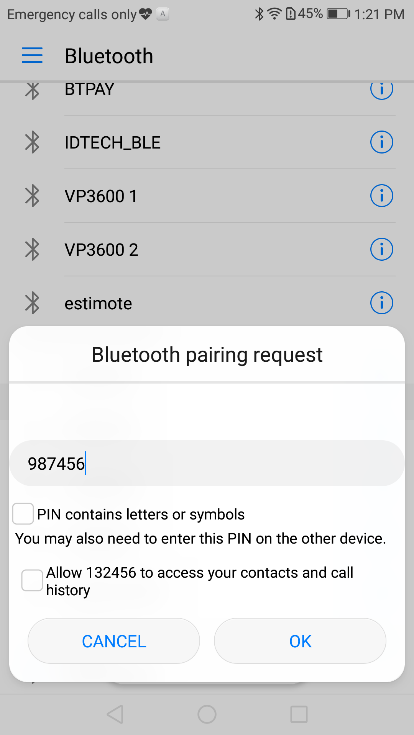 2. Using the Demo AppIf you have not already done so, please install the ID TECH Android SDK demo app first.Open the demo app and select NEO 2 (Bluetooth): 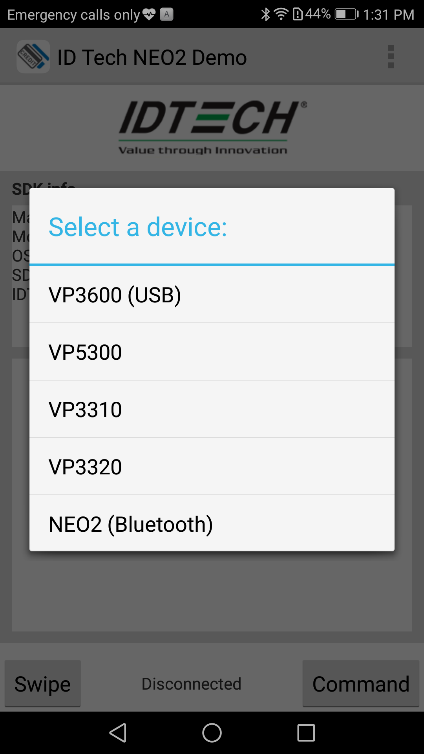 Enter the VP3600's Bluetooth name, accept it (with Okay): 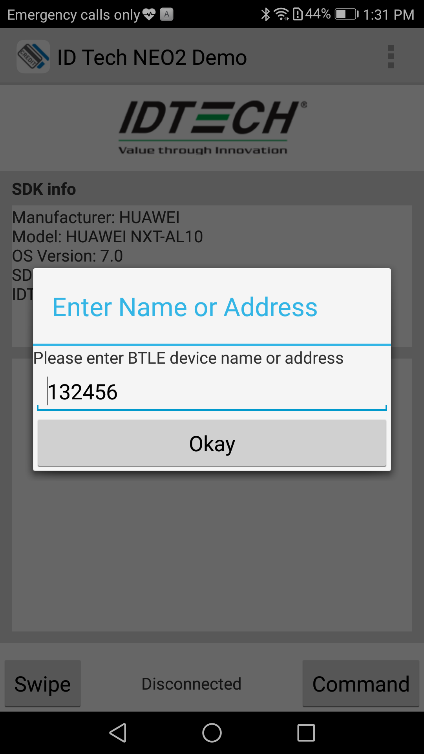 The “Disconnected” will become “Connected”(see below, lower center) if reader is successfully connected and you can see the bluetooth icon shows in VP3600. Then you can send commands and get responses.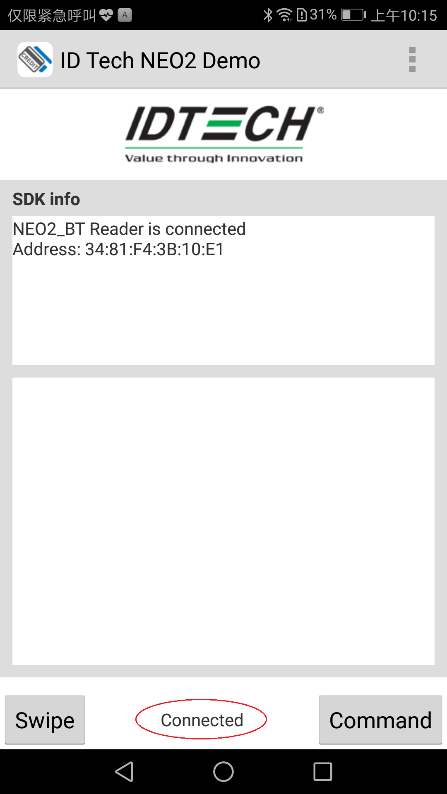 Press Swipe/Tap button (see below, lower left). 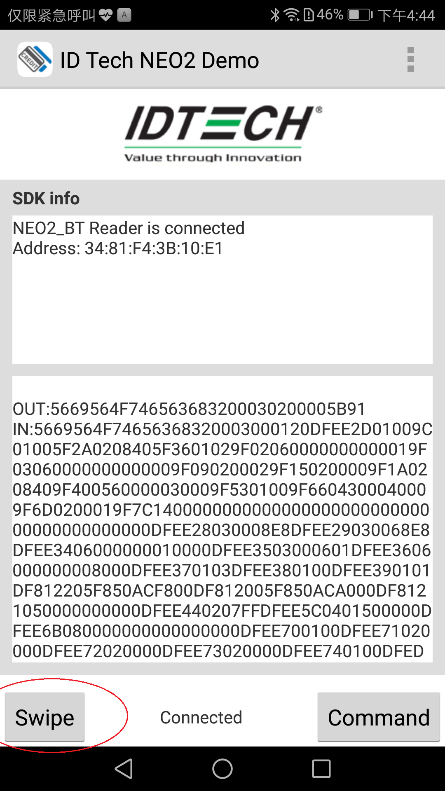 When prompted, swipe or tap a card. (See below.) 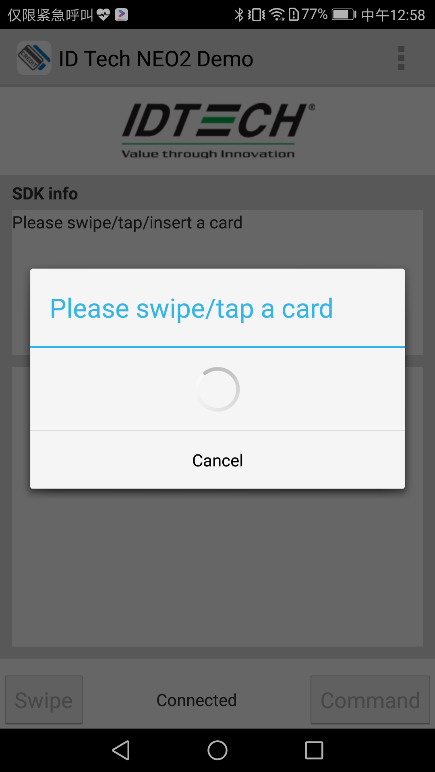 Card data will appear in the window.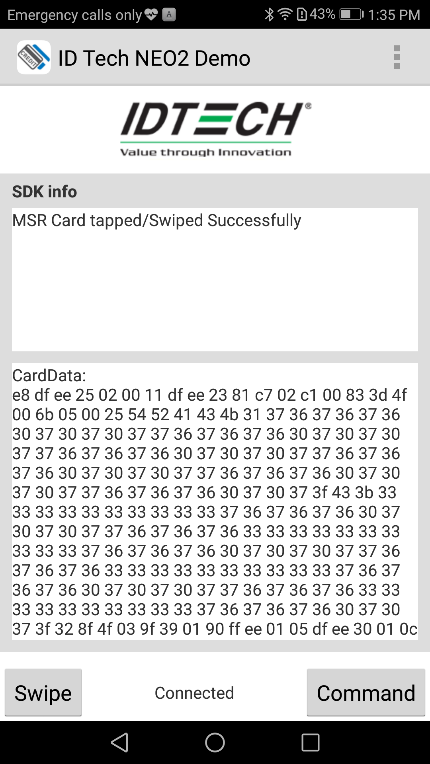 Byte 0-9Byte 10Byte 11Byte 12Byte 13Byte 14Byte 14+nByte 15+nHeader Tag & Protocol VersionCommandSub-CommandData Length (MSB)Data Length (LSB)DataCRC  (LSB)CRC (MSB)ViVOtech2\077h81hvarvarvarData fieldLength (bytes)DescriptionNameVar to 26Ascii, must end with 0x00Old password6HexNew password6Hex